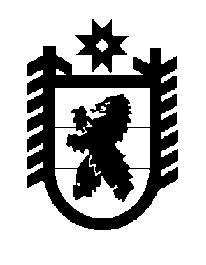 Российская Федерация Республика Карелия    ПРАВИТЕЛЬСТВО РЕСПУБЛИКИ КАРЕЛИЯРАСПОРЯЖЕНИЕот  20 октября 2016 года № 806р-Пг. Петрозаводск Внести в состав представителей Правительства Республики Карелия в Республиканской трехсторонней комиссии по регулированию социально-трудовых отношений, утвержденный распоряжением Правительства Республики Карелия от 11 ноября 2010 года № 492р-П (Собрание законодательства Республики Карелия, 2010, № 11, ст. 1506; 2011, № 4,                ст. 530; № 8, ст. 1252; 2012, № 4, ст. 739; 2014, № 6, ст. 1078; № 11, ст. 2078; 2015, № 11, ст. 2140), следующие изменения:  1) включить в состав комиссии Соколову О.А. – Министра социальной защиты, труда и занятости Республики Карелия;2) указать новые должности следующих лиц:Улич В.В. – заместитель Премьер-министра Правительства Республики Карелия, сопредседатель комиссии;Мануйлов С.Н. – заместитель Министра экономического развития и промышленности Республики Карелия;3) исключить из состава комиссии Скрыникова И.С.           Глава Республики Карелия                                                                  А.П. Худилайнен   